                                                                                                                                                                                                                                                                                                                                                                                                                                                                                                                                                                                                                                                                                                                                                                                    +++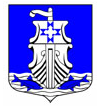 Совет депутатовМуниципального образования«Усть-Лужское сельское поселение»Муниципального образования«Кингисеппский муниципальный район»Ленинградской области(третьего созыва)Р Е Ш Е Н И Е05 апреля 2016 года № 99В соответствии со ст. 14 Федерального закона от 06.10.2003 года 131-ФЗ «Об общих принципах организации местного самоуправления в Российской Федерации», в целях завершения строительства канализационных очистных сооружений хозяйственно-бытовых сточных вод пос. Усть-Луга, Совет депутатов МО «Усть-Лужское сельское поселение»РЕШИЛ:1. Полномочия по осуществлению функций заказчика строительства КОС хозяйственно-бытовых сточных вод пос. Усть-Луга передать администрации МО «Кингисеппский муниципальный район» Ленинградской области». 2. Администрации МО «Усть-Лужское сельское поселение» заключить соглашение с администрацией МО «Кингисеппский муниципальный район» о передаче и исполнении полномочий в соответствии с п.1 данного решения. 3. Администрации МО «Усть-Лужское сельское поселение» предусмотреть в бюджете на 2016 год бюджетные ассигнования на исполнение переданных полномочий в виде иных межбюджетных трансфертов.4. Настоящее решение вступает в силу со дня его официального опубликования.5. Контроль за исполнением решения возложить на постоянно действующую  депутатскую комиссию по бюджету, налогам, экономике, инвестициям и муниципальной собственности МО «Усть-Лужское сельское поселение».И.о. Главы МО «Усть-Лужское сельское поселение»	                                  Т.С.Ельчугина